HALEP YARDIM FONU       AMAÇ: Halep’te yaşanan insanlık dramı özelinde öğrenci ve öğretmenlerimizin dikkatini alem-i İslam’a ve Müslümanların yaşadığı sorunlara çekerek dini bağlarımızın bulunduğu bu topluluklara şefkat ve yardım elimizi uzatmak.      KAPSAM: Okulumuz personel, öğretmen, öğrenci ve öğrenci velileri      YAPILAN FAALİYETLER:Okulumuz öğretmenlerinden gönüllü olanlar arasından bir komisyon oluşturuldu.Sınıflara bu amaçla kumbaralar konarak öğrencilerin bu konuda bilinçlenmesi sağlandı.Başta öğretmenler olmak üzere veli ve öğrencilerimizin katılımıyla 2400 TL yardım toplandı.Toplanan bu paralar okul öğretmen ve öğrencilerimiz adına Türkiye Diyanet Vakfı Halep’te İnsanlık Ölmesin bağış kampanyası banka hesabına yatırıldı.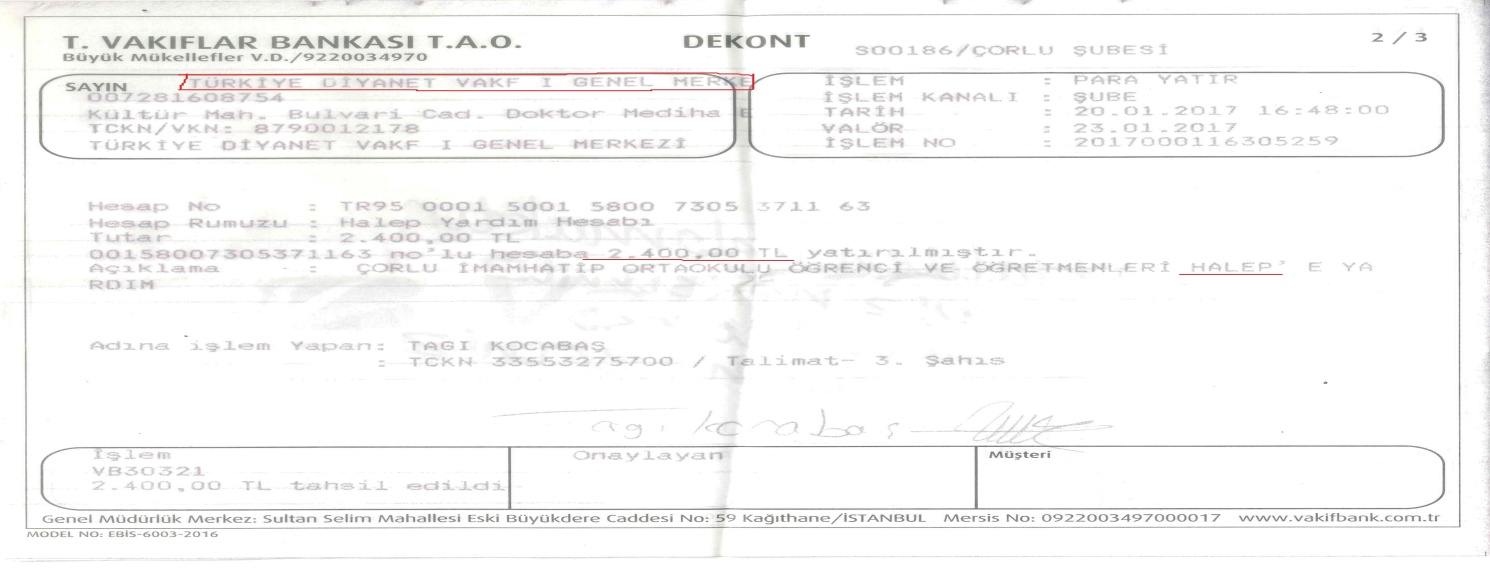 